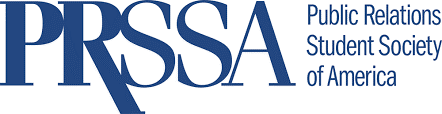 MembershipMessage PointsAbout PRSSAFounded in 1967, the Public Relations Student Society of America (PRSSA) is the foremost organization for students interested in public relations and communications. We advocate rigorous academic standards for public relations education, the highest ethical principles and diversity in the profession.PRSSA is made up of more than 10,000 students and faculty advisers organized into 300-plus Chapters in the United States, Argentina, Colombia, Peru and Puerto Rico. We are headquartered in New York City, and led by a National Committee of PRSSA and PRSA members. We have a rich history of support from our parent organization, the Public Relations Society of America (PRSA), which offers professional development, networking opportunities and news.Membership BenefitsLaunch Your CareerWant to land your dream job right out of college? As a PRSSA member, you can use the PRSA Jobcenter and PRSSA Internship Center to find public relations employment opportunities all over the world. And when you graduate, you can join PRSA for just $60 a year as an Associate Member, connecting you to 110 Chapters, 16 Professional Interest Sections and industry resources.Broaden Your NetworkThis benefit is for all those who believe the saying, “It’s about who you know, not what you know.” Get out of your comfort zone and start networking! We’ll help. PRSSA connects you to a network of peers and professionals who will become lifelong friends and mentors. We facilitate the development of valuable relationships with future colleagues through PRSSA National and regional events, PRSSA Chapters and social media. We also provide the opportunity to meet current professionals through your PRSA sponsor Chapter, the Champions for PRSSA or by searching the PRSA member directory.Feel connected yet?Enhance Your EducationPRSSA can help you gain the experience and practical knowledge employers seek. We offer internship listings, competitions, scholarships, awards and leadership opportunities. In addition, PRSSA provides publications, news and social media to keep you updated on industry trends.Membership Details
Joining PRSSA gives you access to a variety of membership benefits which will launch your career, broaden your professional network and enhance your education. (PRSSA does not prorate membership costs.) As long as you are a full-time or part-time student and your school has a PRSSA Chapter, you are eligible to join. To learn more and become a member, visit prssa.prsa.org/join-prssa/.